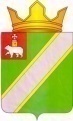 ПОСТАНОВЛЕНИЕадминистрации Путинского сельского поселенияВерещагинского района Пермского края13.07.2017  					                                                                   №  76Об утверждении муниципальной программы комплексного развитиятранспортной инфраструктурыПутинского сельского поселенияна период 2017- 2028 года В соответствии с федеральными законами от 06.10.2003 № 131-ФЗ «Об общих принципах организации местного самоуправления в Российской Федерации, от 02.03.2007 № 25-ФЗ «О муниципальной службе в Российской Федерации», руководствуясь Уставом муниципального образования «Путинское сельское поселение», на основании постановления администрации Путинского сельского поселения от 31.07.2015 года № 80 «О порядке разработки и реализации муниципальных программ Путинского сельского поселения Верещагинского муниципального района Пермского края» ПОСТАНОВЛЯЕТ:1. Утвердить муниципальную программу комплексного развития Транспортной инфраструктуры Путинского сельского поселения Верещагинского муниципального района на период 2017- 2028 года. 2. Постановление обнародовать путем размещения в подписках, находящихся в библиотеках с. Путино и п. Бородулино и на специальном стенде в помещении администрации, на официальном Интернет - сайте Верещагинского муниципального района Пермского края http://www.veradm.ru/in/md/org?cun=301208.3. Настоящее постановление вступает в силу со дня его официального опубликования в районной газете «Заря».4. Контроль за исполнением настоящего постановления оставляю за собой.И.о. главы Путинского сельского поселения                                    В.И. Овчинников